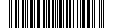 В целях приведения нормативного правового акта в соответствие с действующим законодательством Российской ФедерацииПОСТАНОВЛЯЮ:1. Признать утратившим силу постановление Главы Администрации ЗАТО Северск от 23.05.2007 № 1024 «Об утверждении Методики оценки потерь бюджета ЗАТО Северск от недополученных доходов».2. Опубликовать постановление в средстве массовой информации «Официальный бюллетень Администрации ЗАТО Северск» и разместить на официальном сайте Администрации ЗАТО Северск в информационно-телекоммуникационной сети «Интернет» (https://зато-северск.рф).О признании утратившим силу постановления Главы Администрации ЗАТО Северск от 23.05.2007 № 1024Глава АдминистрацииН.В.ДиденкоЗаместитель Главы Администрации по экономике и финансам________________Л.В.Смольникова «______»______________2020 г.Заместитель Главы Администрации-Управляющий делами Администрации_________________В.В.Коваленко«______»______________2020 г.Заместитель Управляющегоделами Администрации_________________В.В.Бобров«______»______________2020 г.Начальник Финансового управления _________________Л.И.Овчаренко«______»______________2020 г.Председатель Правового комитета__________________Т.И.Солдатова«______»_______________2020 г.Начальник Общего отдела_________________М.Е.Жирнова«______»_______________2020 г.